ČETRTEK, 14. 5.ŽČZPozdravljene, učenke!Ste si v prejšnji uri ogledale katerega od navedenih dokumentarnih filmov? Vam je kaj posebnega ostalo v spominu?V današnji uri vas vabim v daljno Azijo, v Hong Kong, mesto na jugu Kitajske, ki je bilo do leta 1997 britanska kolonija, potem pa je prišlo pod upravo Kitajske. Danes velja za Posebno administrativno območje Ljudske Republike Kitajske.Tja se je podal Job Stopar, takrat še dijak Gimnazije Kranj. Udeležil se je tekmovanja za geografijo in se uvrstil na mednarodno geografsko olimpijado, ki je potekala v Hong Kongu. Je pa tudi mepijevec. MEPI (Mednarodno priznanje za mlade) je mednarodna organizacija, o kateri si lahko več prebereš na tejle povezavi http://mepi.si/mladi/o-programu-mepi/. V srednji šoli se ji lahko pridružiš tudi ti.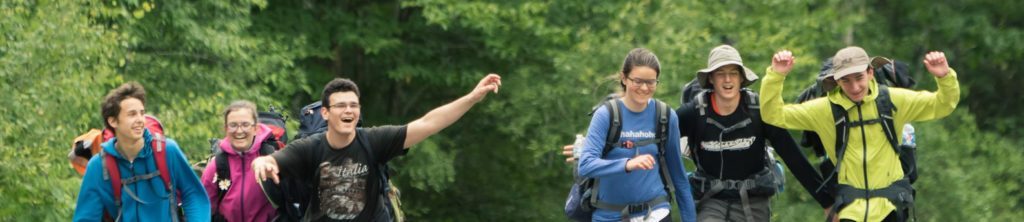 Predavanje Joba Stoparja si oglej na spodnji povezavi:https://www.youtube.com/watch?v=h1fjibo2vGQV asistentu so že vpisane ocene, ki ste jih pridobile  pri izbirnem predmetu ŽČZ.Lepo vas pozdravljam ,učiteljica Andreja